様式（様式１）年　　月　　日松戸市長　〇〇　〇〇　様コミュニティバス検討組織届出書（様式２）年　　月　　日松戸市長　〇〇　〇〇　様コミュニティバスの導入・改善に関する同意書〇〇〇〇〇〇〇〇〇〇自治会は、〇〇（地域組織）〇〇が計画する、コミュニティバスの導入について賛同し、協力します。（様式３）年　　月　　日松戸市長　〇〇　〇〇　様コミュニティバス運行（改善）計画書（案）（様式３）〇〇〇〇年〇〇月〇〇日松戸市長　〇〇　〇〇　様コミュニティバス運行計画書（案）（様式４）年　　月　　日コミュニティバス運行（改善）計画書様式頁番号（様式１）コミュニティバス検討組織届出書3-2（様式２）コミュニティバスの導入・改善に関する同意書3-3（様式３）コミュニティバス運行（改善）計画書（案）3-4（様式３）コミュニティバス運行（改善）計画書（案）記入例3-7（様式４）コミュニティバス運行（改善）計画書3-10地域組織名地域組織名該当する公共交通空白地域該当する公共交通空白地域該当する公共交通空白地域地区ふりがな代表者氏名印代表者連絡先住所（〒－）））代表者連絡先住所松戸市松戸市松戸市松戸市松戸市松戸市松戸市松戸市松戸市代表者連絡先電話番号ＦＡＸ番号ＦＡＸ番号代表者連絡先Ｅ－ＭＡＩＬ＠＠＠＠＠＠＠＠＠構成員氏名（５名以上）構成員氏名（５名以上）構成員氏名（５名以上）構成員氏名（５名以上）構成員氏名（５名以上）自治会名代表者氏名印住所電話地域組織名地域組織名該当する公共交通空白地域該当する公共交通空白地域該当する公共交通空白地域地区ふりがな代表者氏名印代表者連絡先住所（〒－））代表者連絡先住所松戸市松戸市松戸市松戸市松戸市松戸市松戸市代表者連絡先電話番号代表者連絡先ＦＡＸ番号代表者連絡先Ｅ－ＭＡＩＬ＠＠＠＠＠＠＠導入（改善）を検討する理由運行ルート出発点名称運行ルート（理由）（理由）（理由）（理由）（理由）（理由）（理由）運行ルート終点名称運行ルート（理由）（理由）（理由）（理由）（理由）（理由）（理由）運行ルート主な経由地運行ルート（理由）（理由）（理由）（理由）（理由）（理由）（理由）運行ルート運行距離約km/便約km/日運行ルート運行ルート図　※バス停の位置も記入運行ルート図　※バス停の位置も記入運行ルート図　※バス停の位置も記入運行ルート図　※バス停の位置も記入運行ルート図　※バス停の位置も記入運行ルート図　※バス停の位置も記入運行ルート図　※バス停の位置も記入サービス水準運賃体系（割引制度）円円～～～円円円サービス水準運賃体系（割引制度）（割引対象：（割引対象：（割引対象：（割引対象：（割引対象：））サービス水準（理由）（理由）（理由）（理由）（理由）（理由）（理由）（理由）（理由）（理由）（理由）（理由）（理由）（理由）（理由）（理由）（理由）（理由）（理由）（理由）（理由）サービス水準運行本数本/日本/日本/日本/日本/日サービス水準（理由）（理由）（理由）（理由）（理由）（理由）（理由）（理由）（理由）（理由）（理由）（理由）（理由）（理由）（理由）（理由）（理由）（理由）（理由）（理由）（理由）サービス水準運行時間帯時台時台～～～～～時台時台時台サービス水準（理由）（理由）（理由）（理由）（理由）（理由）（理由）（理由）（理由）（理由）（理由）（理由）（理由）（理由）（理由）（理由）（理由）（理由）（理由）（理由）（理由）サービス水準運行日※平日・休日等を記入※平日・休日等を記入※平日・休日等を記入※平日・休日等を記入※平日・休日等を記入※平日・休日等を記入※平日・休日等を記入※平日・休日等を記入※平日・休日等を記入サービス水準（理由）（理由）（理由）（理由）（理由）（理由）（理由）（理由）（理由）（理由）（理由）（理由）（理由）（理由）（理由）（理由）（理由）（理由）（理由）（理由）（理由）サービス水準運行車両運行車両サービス水準（理由）（理由）（理由）（理由）（理由）（理由）（理由）（理由）（理由）（理由）（理由）（理由）（理由）（理由）（理由）（理由）（理由）（理由）（理由）（理由）（理由）地域組織名〇〇〇〇地区コミュニティバス導入検討協議会〇〇〇〇地区コミュニティバス導入検討協議会〇〇〇〇地区コミュニティバス導入検討協議会〇〇〇〇地区コミュニティバス導入検討協議会〇〇〇〇地区コミュニティバス導入検討協議会〇〇〇〇地区コミュニティバス導入検討協議会〇〇〇〇地区コミュニティバス導入検討協議会〇〇〇〇地区コミュニティバス導入検討協議会地域組織名該当する公共交通不便地域該当する公共交通不便地域該当する公共交通不便地域〇〇〇〇〇〇〇〇〇〇〇〇〇〇〇〇地区ふりがな代表者氏名印代表者連絡先住所（〒２７１２７１－００７２））代表者連絡先住所松戸市根本竹ケ花１３６番地の２松戸市根本竹ケ花１３６番地の２松戸市根本竹ケ花１３６番地の２松戸市根本竹ケ花１３６番地の２松戸市根本竹ケ花１３６番地の２松戸市根本竹ケ花１３６番地の２松戸市根本竹ケ花１３６番地の２代表者連絡先電話番号０４７－７０４－３９９６０４７－７０４－３９９６０４７－７０４－３９９６０４７－７０４－３９９６０４７－７０４－３９９６０４７－７０４－３９９６０４７－７０４－３９９６代表者連絡先ＦＡＸ番号０４７－７０４－４５９００４７－７０４－４５９００４７－７０４－４５９００４７－７０４－４５９００４７－７０４－４５９００４７－７０４－４５９００４７－７０４－４５９０代表者連絡先Ｅ－ＭＡＩＬmckoutsu＠city.matsudo.chiba.jpmckoutsu＠city.matsudo.chiba.jpmckoutsu＠city.matsudo.chiba.jpmckoutsu＠city.matsudo.chiba.jpmckoutsu＠city.matsudo.chiba.jpmckoutsu＠city.matsudo.chiba.jpmckoutsu＠city.matsudo.chiba.jp導入（改善）を検討する理由〇〇〇〇地区では、近年、高齢化が進み、病院やスーパー等へのアクセスが課題となっている。これまでも、自動車に乗りあうなどの取り組みを自主的に行ってきたが、ドライバーも高齢化し、運転に不安を感じる人が増えてきた。そのため、コミュニティバスを導入し、病院やスーパーなど、日常生活と密接に関わる施設へのアクセス及び安全性の向上を図りたい。〇〇〇〇地区では、近年、高齢化が進み、病院やスーパー等へのアクセスが課題となっている。これまでも、自動車に乗りあうなどの取り組みを自主的に行ってきたが、ドライバーも高齢化し、運転に不安を感じる人が増えてきた。そのため、コミュニティバスを導入し、病院やスーパーなど、日常生活と密接に関わる施設へのアクセス及び安全性の向上を図りたい。〇〇〇〇地区では、近年、高齢化が進み、病院やスーパー等へのアクセスが課題となっている。これまでも、自動車に乗りあうなどの取り組みを自主的に行ってきたが、ドライバーも高齢化し、運転に不安を感じる人が増えてきた。そのため、コミュニティバスを導入し、病院やスーパーなど、日常生活と密接に関わる施設へのアクセス及び安全性の向上を図りたい。〇〇〇〇地区では、近年、高齢化が進み、病院やスーパー等へのアクセスが課題となっている。これまでも、自動車に乗りあうなどの取り組みを自主的に行ってきたが、ドライバーも高齢化し、運転に不安を感じる人が増えてきた。そのため、コミュニティバスを導入し、病院やスーパーなど、日常生活と密接に関わる施設へのアクセス及び安全性の向上を図りたい。〇〇〇〇地区では、近年、高齢化が進み、病院やスーパー等へのアクセスが課題となっている。これまでも、自動車に乗りあうなどの取り組みを自主的に行ってきたが、ドライバーも高齢化し、運転に不安を感じる人が増えてきた。そのため、コミュニティバスを導入し、病院やスーパーなど、日常生活と密接に関わる施設へのアクセス及び安全性の向上を図りたい。〇〇〇〇地区では、近年、高齢化が進み、病院やスーパー等へのアクセスが課題となっている。これまでも、自動車に乗りあうなどの取り組みを自主的に行ってきたが、ドライバーも高齢化し、運転に不安を感じる人が増えてきた。そのため、コミュニティバスを導入し、病院やスーパーなど、日常生活と密接に関わる施設へのアクセス及び安全性の向上を図りたい。〇〇〇〇地区では、近年、高齢化が進み、病院やスーパー等へのアクセスが課題となっている。これまでも、自動車に乗りあうなどの取り組みを自主的に行ってきたが、ドライバーも高齢化し、運転に不安を感じる人が増えてきた。そのため、コミュニティバスを導入し、病院やスーパーなど、日常生活と密接に関わる施設へのアクセス及び安全性の向上を図りたい。〇〇〇〇地区では、近年、高齢化が進み、病院やスーパー等へのアクセスが課題となっている。これまでも、自動車に乗りあうなどの取り組みを自主的に行ってきたが、ドライバーも高齢化し、運転に不安を感じる人が増えてきた。そのため、コミュニティバスを導入し、病院やスーパーなど、日常生活と密接に関わる施設へのアクセス及び安全性の向上を図りたい。運行ルート出発点名称△△△△駅△△△△駅△△△△駅△△△△駅△△△△駅△△△△駅運行ルート（理由）地域住民へのアンケートで、行きたい施設を調査した結果、最も多くの回答があったため。（全体の約５０％）（理由）地域住民へのアンケートで、行きたい施設を調査した結果、最も多くの回答があったため。（全体の約５０％）（理由）地域住民へのアンケートで、行きたい施設を調査した結果、最も多くの回答があったため。（全体の約５０％）（理由）地域住民へのアンケートで、行きたい施設を調査した結果、最も多くの回答があったため。（全体の約５０％）（理由）地域住民へのアンケートで、行きたい施設を調査した結果、最も多くの回答があったため。（全体の約５０％）（理由）地域住民へのアンケートで、行きたい施設を調査した結果、最も多くの回答があったため。（全体の約５０％）（理由）地域住民へのアンケートで、行きたい施設を調査した結果、最も多くの回答があったため。（全体の約５０％）運行ルート終点名称□□□□病院□□□□病院□□□□病院□□□□病院□□□□病院□□□□病院運行ルート（理由）地域住民へのアンケートで、行きたい施設として、多くの回答が
あったため。（全体の約３５％）（理由）地域住民へのアンケートで、行きたい施設として、多くの回答が
あったため。（全体の約３５％）（理由）地域住民へのアンケートで、行きたい施設として、多くの回答が
あったため。（全体の約３５％）（理由）地域住民へのアンケートで、行きたい施設として、多くの回答が
あったため。（全体の約３５％）（理由）地域住民へのアンケートで、行きたい施設として、多くの回答が
あったため。（全体の約３５％）（理由）地域住民へのアンケートで、行きたい施設として、多くの回答が
あったため。（全体の約３５％）（理由）地域住民へのアンケートで、行きたい施設として、多くの回答が
あったため。（全体の約３５％）運行ルート主な経由地××××スーパー、●●●●センター××××スーパー、●●●●センター××××スーパー、●●●●センター××××スーパー、●●●●センター××××スーパー、●●●●センター××××スーパー、●●●●センター運行ルート（理由）地域住民へのアンケートで、行きたい施設として、多くの回答が
あり（全体の約３５％）、かつ出発点と終点の間に位置するため。（理由）地域住民へのアンケートで、行きたい施設として、多くの回答が
あり（全体の約３５％）、かつ出発点と終点の間に位置するため。（理由）地域住民へのアンケートで、行きたい施設として、多くの回答が
あり（全体の約３５％）、かつ出発点と終点の間に位置するため。（理由）地域住民へのアンケートで、行きたい施設として、多くの回答が
あり（全体の約３５％）、かつ出発点と終点の間に位置するため。（理由）地域住民へのアンケートで、行きたい施設として、多くの回答が
あり（全体の約３５％）、かつ出発点と終点の間に位置するため。（理由）地域住民へのアンケートで、行きたい施設として、多くの回答が
あり（全体の約３５％）、かつ出発点と終点の間に位置するため。（理由）地域住民へのアンケートで、行きたい施設として、多くの回答が
あり（全体の約３５％）、かつ出発点と終点の間に位置するため。運行ルート運行距離約１０km/便約１２０km/日運行ルート運行ルート図　※バス停の位置も記入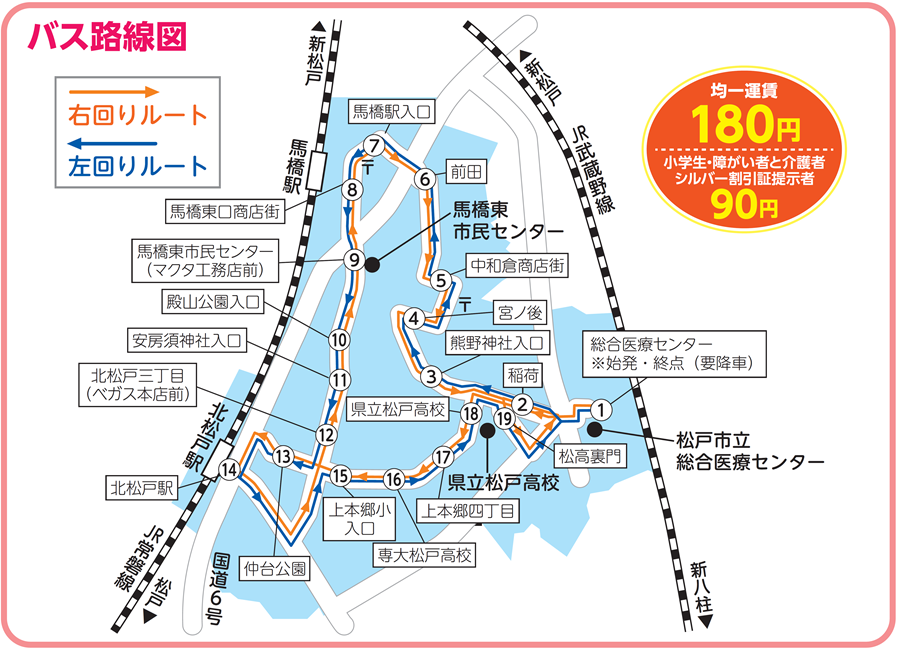 運行ルート図　※バス停の位置も記入運行ルート図　※バス停の位置も記入運行ルート図　※バス停の位置も記入運行ルート図　※バス停の位置も記入運行ルート図　※バス停の位置も記入運行ルート図　※バス停の位置も記入サービス水準運賃体系（割引制度）１７０１７０１７０１７０１７０円円～～～３００３００３００３００円円円サービス水準運賃体系（割引制度）（割引対象：（割引対象：（割引対象：（割引対象：（割引対象：半額：小学生、障がい者及び介護者無料：未就学児半額：小学生、障がい者及び介護者無料：未就学児半額：小学生、障がい者及び介護者無料：未就学児半額：小学生、障がい者及び介護者無料：未就学児半額：小学生、障がい者及び介護者無料：未就学児半額：小学生、障がい者及び介護者無料：未就学児半額：小学生、障がい者及び介護者無料：未就学児半額：小学生、障がい者及び介護者無料：未就学児半額：小学生、障がい者及び介護者無料：未就学児半額：小学生、障がい者及び介護者無料：未就学児半額：小学生、障がい者及び介護者無料：未就学児半額：小学生、障がい者及び介護者無料：未就学児半額：小学生、障がい者及び介護者無料：未就学児））サービス水準（理由）近隣を運行する路線バス（▲▲系統・■■系統）と同水準の
運賃を設定（理由）近隣を運行する路線バス（▲▲系統・■■系統）と同水準の
運賃を設定（理由）近隣を運行する路線バス（▲▲系統・■■系統）と同水準の
運賃を設定（理由）近隣を運行する路線バス（▲▲系統・■■系統）と同水準の
運賃を設定（理由）近隣を運行する路線バス（▲▲系統・■■系統）と同水準の
運賃を設定（理由）近隣を運行する路線バス（▲▲系統・■■系統）と同水準の
運賃を設定（理由）近隣を運行する路線バス（▲▲系統・■■系統）と同水準の
運賃を設定（理由）近隣を運行する路線バス（▲▲系統・■■系統）と同水準の
運賃を設定（理由）近隣を運行する路線バス（▲▲系統・■■系統）と同水準の
運賃を設定（理由）近隣を運行する路線バス（▲▲系統・■■系統）と同水準の
運賃を設定（理由）近隣を運行する路線バス（▲▲系統・■■系統）と同水準の
運賃を設定（理由）近隣を運行する路線バス（▲▲系統・■■系統）と同水準の
運賃を設定（理由）近隣を運行する路線バス（▲▲系統・■■系統）と同水準の
運賃を設定（理由）近隣を運行する路線バス（▲▲系統・■■系統）と同水準の
運賃を設定（理由）近隣を運行する路線バス（▲▲系統・■■系統）と同水準の
運賃を設定（理由）近隣を運行する路線バス（▲▲系統・■■系統）と同水準の
運賃を設定（理由）近隣を運行する路線バス（▲▲系統・■■系統）と同水準の
運賃を設定（理由）近隣を運行する路線バス（▲▲系統・■■系統）と同水準の
運賃を設定（理由）近隣を運行する路線バス（▲▲系統・■■系統）と同水準の
運賃を設定（理由）近隣を運行する路線バス（▲▲系統・■■系統）と同水準の
運賃を設定（理由）近隣を運行する路線バス（▲▲系統・■■系統）と同水準の
運賃を設定サービス水準運行本数１２１２１２１２１２１２本/日本/日本/日本/日本/日サービス水準（理由）以下の運行時間帯で、１時間に１本程度を設定（理由）以下の運行時間帯で、１時間に１本程度を設定（理由）以下の運行時間帯で、１時間に１本程度を設定（理由）以下の運行時間帯で、１時間に１本程度を設定（理由）以下の運行時間帯で、１時間に１本程度を設定（理由）以下の運行時間帯で、１時間に１本程度を設定（理由）以下の運行時間帯で、１時間に１本程度を設定（理由）以下の運行時間帯で、１時間に１本程度を設定（理由）以下の運行時間帯で、１時間に１本程度を設定（理由）以下の運行時間帯で、１時間に１本程度を設定（理由）以下の運行時間帯で、１時間に１本程度を設定（理由）以下の運行時間帯で、１時間に１本程度を設定（理由）以下の運行時間帯で、１時間に１本程度を設定（理由）以下の運行時間帯で、１時間に１本程度を設定（理由）以下の運行時間帯で、１時間に１本程度を設定（理由）以下の運行時間帯で、１時間に１本程度を設定（理由）以下の運行時間帯で、１時間に１本程度を設定（理由）以下の運行時間帯で、１時間に１本程度を設定（理由）以下の運行時間帯で、１時間に１本程度を設定（理由）以下の運行時間帯で、１時間に１本程度を設定（理由）以下の運行時間帯で、１時間に１本程度を設定サービス水準運行時間帯７７７時台時台～～～～～１８時台時台時台サービス水準（理由）地域住民へのアンケート結果から、通勤・通学・帰宅時間帯の運行を望む回答が最も多かったため。（理由）地域住民へのアンケート結果から、通勤・通学・帰宅時間帯の運行を望む回答が最も多かったため。（理由）地域住民へのアンケート結果から、通勤・通学・帰宅時間帯の運行を望む回答が最も多かったため。（理由）地域住民へのアンケート結果から、通勤・通学・帰宅時間帯の運行を望む回答が最も多かったため。（理由）地域住民へのアンケート結果から、通勤・通学・帰宅時間帯の運行を望む回答が最も多かったため。（理由）地域住民へのアンケート結果から、通勤・通学・帰宅時間帯の運行を望む回答が最も多かったため。（理由）地域住民へのアンケート結果から、通勤・通学・帰宅時間帯の運行を望む回答が最も多かったため。（理由）地域住民へのアンケート結果から、通勤・通学・帰宅時間帯の運行を望む回答が最も多かったため。（理由）地域住民へのアンケート結果から、通勤・通学・帰宅時間帯の運行を望む回答が最も多かったため。（理由）地域住民へのアンケート結果から、通勤・通学・帰宅時間帯の運行を望む回答が最も多かったため。（理由）地域住民へのアンケート結果から、通勤・通学・帰宅時間帯の運行を望む回答が最も多かったため。（理由）地域住民へのアンケート結果から、通勤・通学・帰宅時間帯の運行を望む回答が最も多かったため。（理由）地域住民へのアンケート結果から、通勤・通学・帰宅時間帯の運行を望む回答が最も多かったため。（理由）地域住民へのアンケート結果から、通勤・通学・帰宅時間帯の運行を望む回答が最も多かったため。（理由）地域住民へのアンケート結果から、通勤・通学・帰宅時間帯の運行を望む回答が最も多かったため。（理由）地域住民へのアンケート結果から、通勤・通学・帰宅時間帯の運行を望む回答が最も多かったため。（理由）地域住民へのアンケート結果から、通勤・通学・帰宅時間帯の運行を望む回答が最も多かったため。（理由）地域住民へのアンケート結果から、通勤・通学・帰宅時間帯の運行を望む回答が最も多かったため。（理由）地域住民へのアンケート結果から、通勤・通学・帰宅時間帯の運行を望む回答が最も多かったため。（理由）地域住民へのアンケート結果から、通勤・通学・帰宅時間帯の運行を望む回答が最も多かったため。（理由）地域住民へのアンケート結果から、通勤・通学・帰宅時間帯の運行を望む回答が最も多かったため。サービス水準運行日平日平日平日平日平日平日平日平日平日平日平日※平日・休日等を記入※平日・休日等を記入※平日・休日等を記入※平日・休日等を記入※平日・休日等を記入※平日・休日等を記入※平日・休日等を記入※平日・休日等を記入※平日・休日等を記入サービス水準（理由）地域住民へのアンケート結果から、土日祝日の利用は見込めないと推測されるため。（理由）地域住民へのアンケート結果から、土日祝日の利用は見込めないと推測されるため。（理由）地域住民へのアンケート結果から、土日祝日の利用は見込めないと推測されるため。（理由）地域住民へのアンケート結果から、土日祝日の利用は見込めないと推測されるため。（理由）地域住民へのアンケート結果から、土日祝日の利用は見込めないと推測されるため。（理由）地域住民へのアンケート結果から、土日祝日の利用は見込めないと推測されるため。（理由）地域住民へのアンケート結果から、土日祝日の利用は見込めないと推測されるため。（理由）地域住民へのアンケート結果から、土日祝日の利用は見込めないと推測されるため。（理由）地域住民へのアンケート結果から、土日祝日の利用は見込めないと推測されるため。（理由）地域住民へのアンケート結果から、土日祝日の利用は見込めないと推測されるため。（理由）地域住民へのアンケート結果から、土日祝日の利用は見込めないと推測されるため。（理由）地域住民へのアンケート結果から、土日祝日の利用は見込めないと推測されるため。（理由）地域住民へのアンケート結果から、土日祝日の利用は見込めないと推測されるため。（理由）地域住民へのアンケート結果から、土日祝日の利用は見込めないと推測されるため。（理由）地域住民へのアンケート結果から、土日祝日の利用は見込めないと推測されるため。（理由）地域住民へのアンケート結果から、土日祝日の利用は見込めないと推測されるため。（理由）地域住民へのアンケート結果から、土日祝日の利用は見込めないと推測されるため。（理由）地域住民へのアンケート結果から、土日祝日の利用は見込めないと推測されるため。（理由）地域住民へのアンケート結果から、土日祝日の利用は見込めないと推測されるため。（理由）地域住民へのアンケート結果から、土日祝日の利用は見込めないと推測されるため。（理由）地域住民へのアンケート結果から、土日祝日の利用は見込めないと推測されるため。サービス水準運行車両運行車両小型バス小型バス小型バス小型バス小型バス小型バス小型バス小型バス小型バス小型バス小型バス小型バス小型バス小型バス小型バス小型バス小型バス小型バス小型バスサービス水準（理由）地域住民へのアンケート結果から、通勤・通学時間帯では、１便あたり２０人～３０人程度の利用者が見込まれるため。（理由）地域住民へのアンケート結果から、通勤・通学時間帯では、１便あたり２０人～３０人程度の利用者が見込まれるため。（理由）地域住民へのアンケート結果から、通勤・通学時間帯では、１便あたり２０人～３０人程度の利用者が見込まれるため。（理由）地域住民へのアンケート結果から、通勤・通学時間帯では、１便あたり２０人～３０人程度の利用者が見込まれるため。（理由）地域住民へのアンケート結果から、通勤・通学時間帯では、１便あたり２０人～３０人程度の利用者が見込まれるため。（理由）地域住民へのアンケート結果から、通勤・通学時間帯では、１便あたり２０人～３０人程度の利用者が見込まれるため。（理由）地域住民へのアンケート結果から、通勤・通学時間帯では、１便あたり２０人～３０人程度の利用者が見込まれるため。（理由）地域住民へのアンケート結果から、通勤・通学時間帯では、１便あたり２０人～３０人程度の利用者が見込まれるため。（理由）地域住民へのアンケート結果から、通勤・通学時間帯では、１便あたり２０人～３０人程度の利用者が見込まれるため。（理由）地域住民へのアンケート結果から、通勤・通学時間帯では、１便あたり２０人～３０人程度の利用者が見込まれるため。（理由）地域住民へのアンケート結果から、通勤・通学時間帯では、１便あたり２０人～３０人程度の利用者が見込まれるため。（理由）地域住民へのアンケート結果から、通勤・通学時間帯では、１便あたり２０人～３０人程度の利用者が見込まれるため。（理由）地域住民へのアンケート結果から、通勤・通学時間帯では、１便あたり２０人～３０人程度の利用者が見込まれるため。（理由）地域住民へのアンケート結果から、通勤・通学時間帯では、１便あたり２０人～３０人程度の利用者が見込まれるため。（理由）地域住民へのアンケート結果から、通勤・通学時間帯では、１便あたり２０人～３０人程度の利用者が見込まれるため。（理由）地域住民へのアンケート結果から、通勤・通学時間帯では、１便あたり２０人～３０人程度の利用者が見込まれるため。（理由）地域住民へのアンケート結果から、通勤・通学時間帯では、１便あたり２０人～３０人程度の利用者が見込まれるため。（理由）地域住民へのアンケート結果から、通勤・通学時間帯では、１便あたり２０人～３０人程度の利用者が見込まれるため。（理由）地域住民へのアンケート結果から、通勤・通学時間帯では、１便あたり２０人～３０人程度の利用者が見込まれるため。（理由）地域住民へのアンケート結果から、通勤・通学時間帯では、１便あたり２０人～３０人程度の利用者が見込まれるため。（理由）地域住民へのアンケート結果から、通勤・通学時間帯では、１便あたり２０人～３０人程度の利用者が見込まれるため。運行地域運行地域運行地域運行地域該当する公共交通空白地域該当する公共交通空白地域該当する公共交通空白地域地区運行期間運行期間年　　月　　日年　　月　　日年　　月　　日年　　月　　日～～年　　月　　日年　　月　　日年　　月　　日年　　月　　日年　　月　　日運行ルート出発点名称出発点名称運行ルート終点名称終点名称運行ルート主な経由地主な経由地運行ルート運行距離運行距離約km/便km/便約km/日km/日運行ルート運行ルート図　※バス停の位置も記入運行ルート図　※バス停の位置も記入運行ルート図　※バス停の位置も記入運行ルート図　※バス停の位置も記入運行ルート図　※バス停の位置も記入運行ルート図　※バス停の位置も記入運行ルート図　※バス停の位置も記入運行ルート図　※バス停の位置も記入運行ルート図　※バス停の位置も記入運行ルート図　※バス停の位置も記入運行ルート図　※バス停の位置も記入運行ルート図　※バス停の位置も記入サービス水準運賃体系（割引制度）円円～～～円円円サービス水準運賃体系（割引制度）（割引対象：（割引対象：（割引対象：（割引対象：）サービス水準運行本数本/日本/日本/日本/日本/日サービス水準運行時間帯時台時台～～～時台時台時台サービス水準運行日※平日・休日等を記入※平日・休日等を記入※平日・休日等を記入※平日・休日等を記入※平日・休日等を記入※平日・休日等を記入※平日・休日等を記入サービス水準運行車両需要予測平日人/日人/日人/日人/日人/日人/日人/日需要予測土曜日人/日人/日人/日人/日人/日人/日人/日需要予測日曜・祝日人/日人/日人/日人/日人/日人/日人/日その他